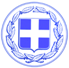                       Κως, 03 Αυγούστου 2016ΑΝΑΚΟΙΝΩΣΗΘΕΜΑ : ‘’ Εκτεταμένοι καθαρισμοί με πλύσιμο των δρόμων  στην πόλη της Κω.Σας ενημερώνουμε ότι στις 4 Αυγούστου 2016 τα ξημερώματα, από τις 01:00 έως 07:00 , θα πραγματοποιηθεί πλύσιμο δρόμων με το ειδικό πλυστικό όχημα της Υπηρεσίας Καθαριότητας του Δήμου μας, στις κάτωθι οδούς:Εθελοντών Παλαιών Πολεμιστών (προέκταση Κανάρη έως Φάρο)Κανάρη, ΘεμιστοκλέουςΑβέρωφ, Ακτή ΖουρούδηΑρτεμισίας, ΧαρμύλουΓρηγορίου Ε΄Βασ. ΠαύλουΙπποκράτουςΒ. Γεωργίου – Ακτή ΜιαούληΕίσοδο πόλης, περιόχη Λαγκάδα, Σκεύου ΖερβούΠεριοχή Μαρίνα (από Νόστος έως πλατεία «ΚΩΣ»)Εθν. Αντιστάσεως, Μεγάλου ΑλεξάνδρουΜακρυγιάννη, Παπαναστασίου, ΠαπαθεοφάνουςΠλατεία Ηρώων Πολυτεχνείου (Λιμάνι – Σιντριβάνι Δελφινιών).ΑσκληπιούΜανδηλαρά Επιπρόσθετα θα πλυθεί και ο πεζόδρομος – ποδηλατόδρομος της οδού Βασ. Γεωργίου.Ευελπιστούμε στη συνεργασία πολιτών και οδηγών κατά το συγκεκριμένο χρονικό διάστημα που θα βρίσκεται σε εξέλιξη ο καθαρισμός στους συγκεκριμένους δρόμους.Παρακαλούμε για τη μέγιστη προσοχή των οδηγών στο ενδεχόμενο πιθανής ολισθηρότητας των δρόμων κατά τις ώρες αυτές, άλλα και για την αποφυγή παρκαρίσματος  οχημάτων στις εν λόγω οδούς.Η Καθαρή Κως είναι υπόθεση όλων μας.Είναι μια μάχη που δίνουμε και κερδίζουμε , όλοι μαζί, κάθε μέρα.